ИНСТРУКЦИЯпо работе с API data.gov.uzПлан:Получение ключа доступаЗапросы к APIПолучение списка наборов данных и информации о выбранном набореПолучение версий набора данныхПолучение набора данныхПолучение ключа доступаДля получения доступа к API data.gov.uz пользователю требуется зарегистрировать приложение на сайте в меню «Мои приложения», пример на рисунке 1, и получить ключ доступа - токен. Для этого сперва следует пройти авторизацию в системе или зарегистрироваться, если у Вас нет аккаунта в системе.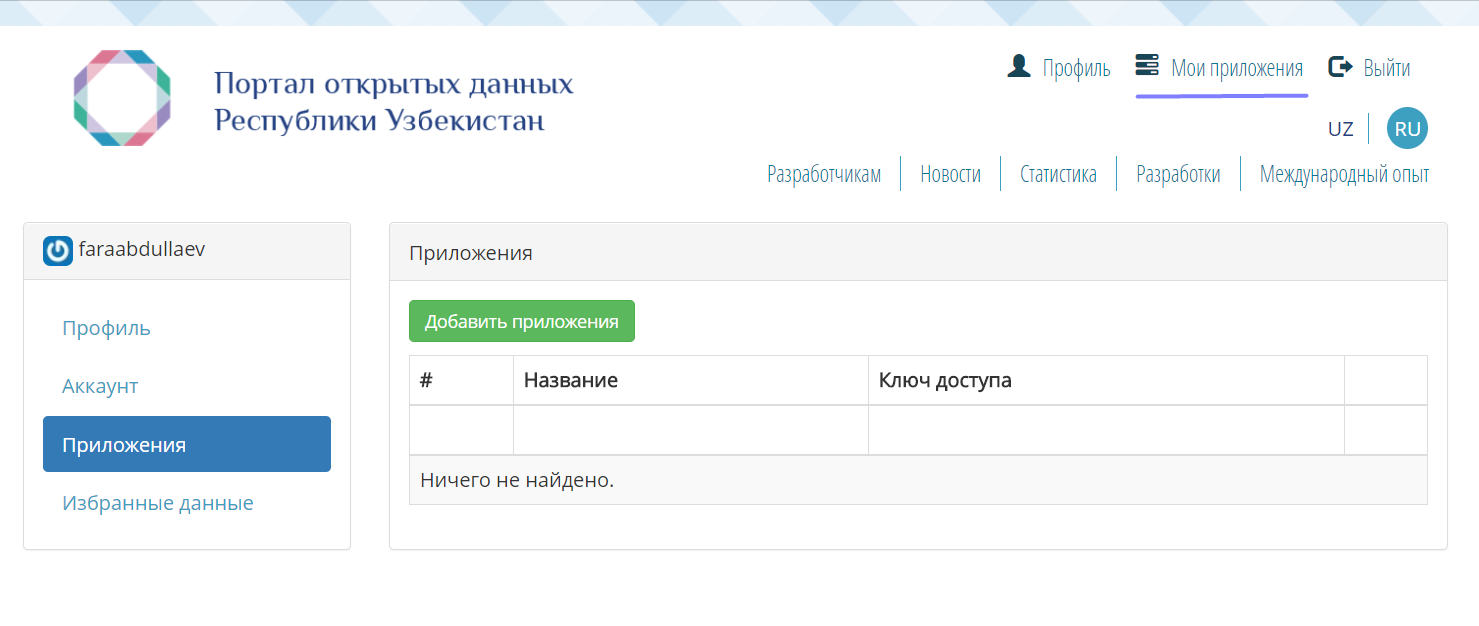 Рисунок . Интерфейс страницы "Мои приложения"Далее, перейдите на страницу «Добавить приложение». Укажите название своего приложения и краткое описание его функционала и нажмите кнопку «Добавить». Когда Ваши данные попадут в систему, Вам сгенерируется персональный ключ доступа к API. 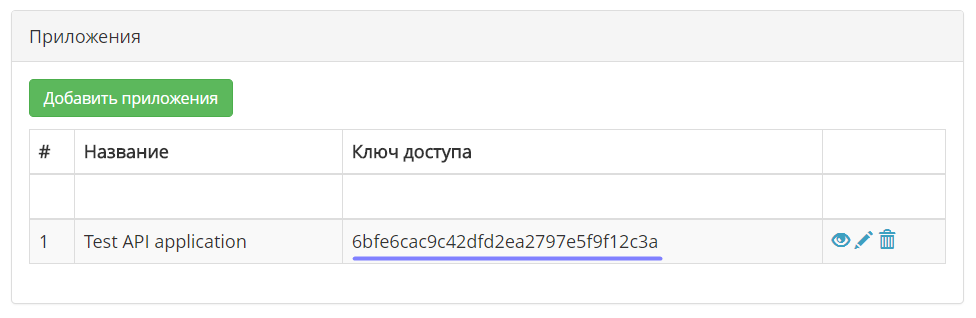 Рисунок . Пример ключа доступаПолученный ключ доступа можно протестировать вставив его в конец ссылки https://data.gov.uz/ru/api/v1/json/dataset?access_key=КЛЮЧ_ДОСТУПА и перейдя по ссылке в любом браузере или с помощью команды cURL. Результатом запроса с актуальным ключом доступа должна быть строка формата JSON с перечнем наборов данных. Противном случае строка с текстом ошибки «Access denied».  Запросы к APIЗапросы к API могут выполняться из любого клиент приложения методом GET, без указания дополнительных заголовков или параметров теле запроса. API поддерживает 3 формата представления данных: xml, json и csv, и указывается как часть запроса.Получение списка наборов данных и информации о выбранном набореДля получения списка всех наборов выполните запрос https://data.gov.uz/ru/api/v1/json/dataset?access_key=ТОКЕН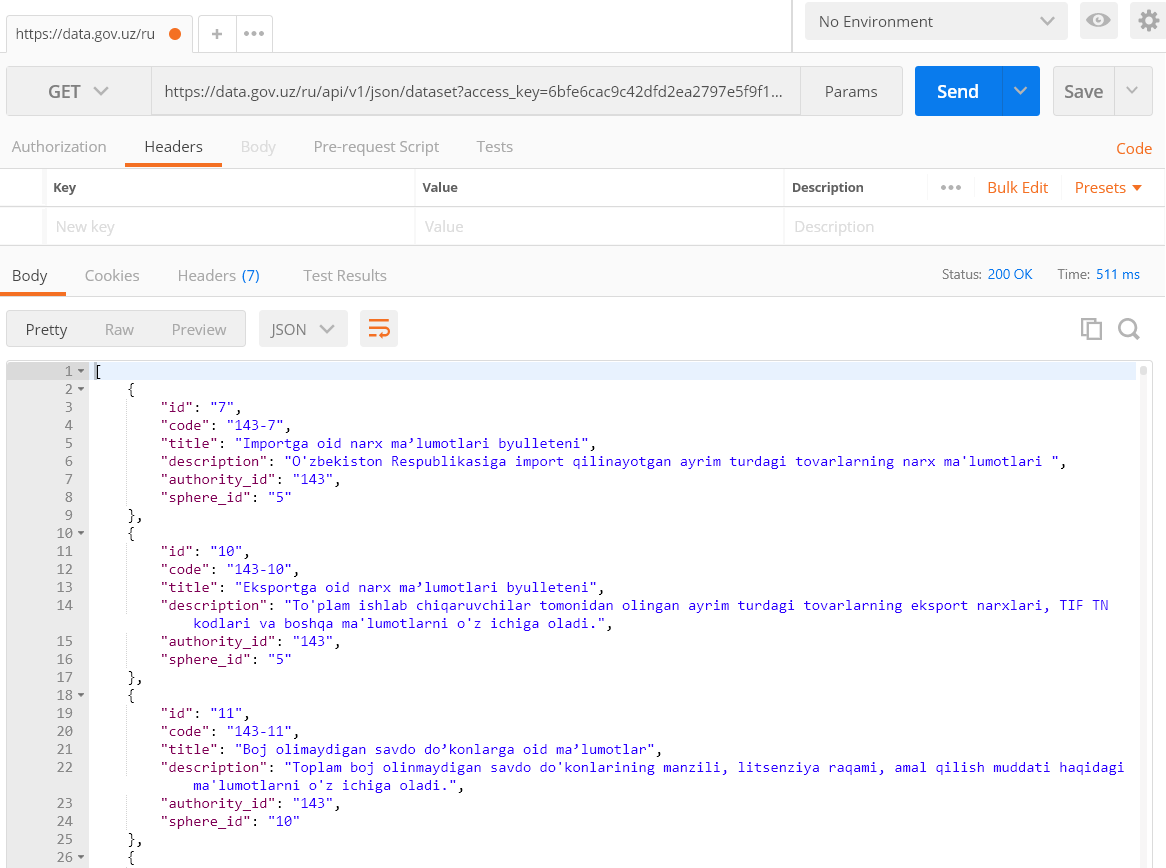 Рисунок . Пример запроса к APIВнимание! На примерах использования API используется расширение для Google Chrome для работы с Rest – POSTMAN. Для получения паспортной информации о наборе данных укажите ID датасета в части запроса по шаблону: ~/dataset/:id?access_token~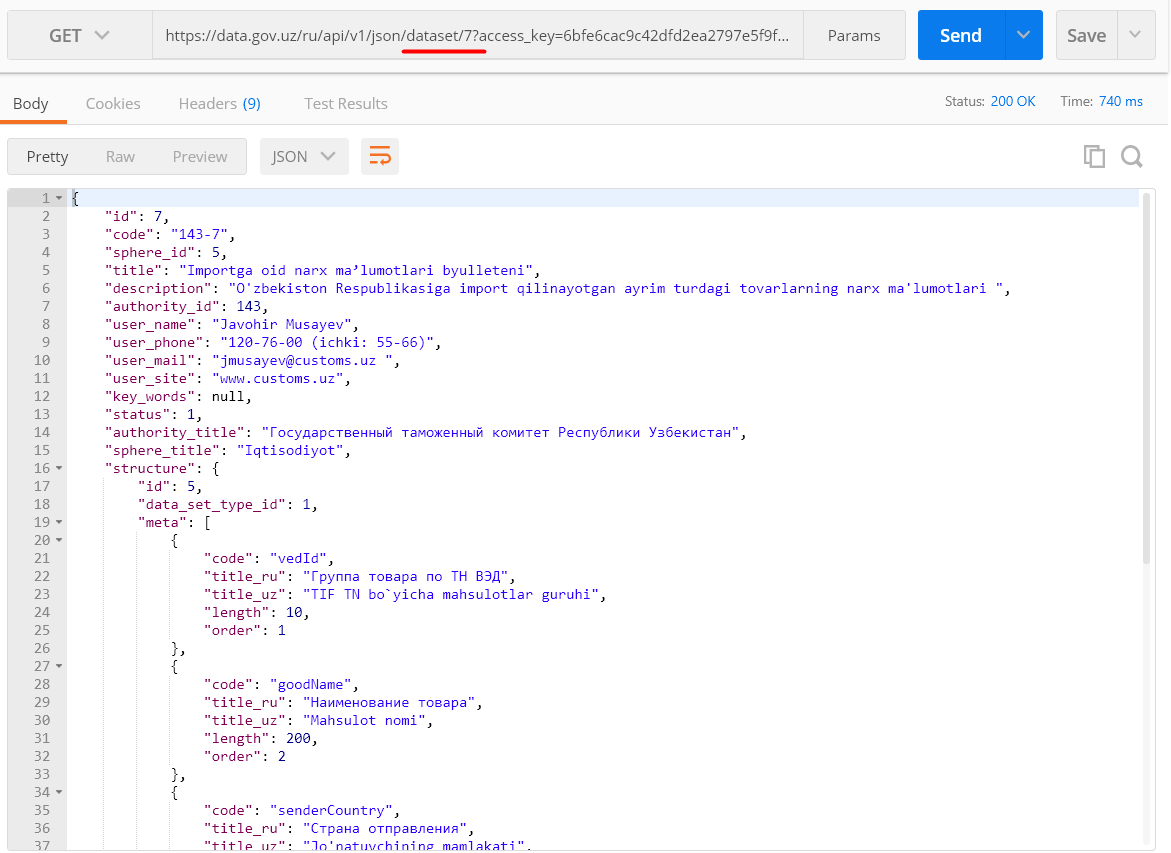 Рисунок . Пример получения паспортной информации о наборе данныхПолучение версий набора данныхДля получения всего списка версий набора данных выполните запрос по шаблону: ~/dataset/:id/version?access_token~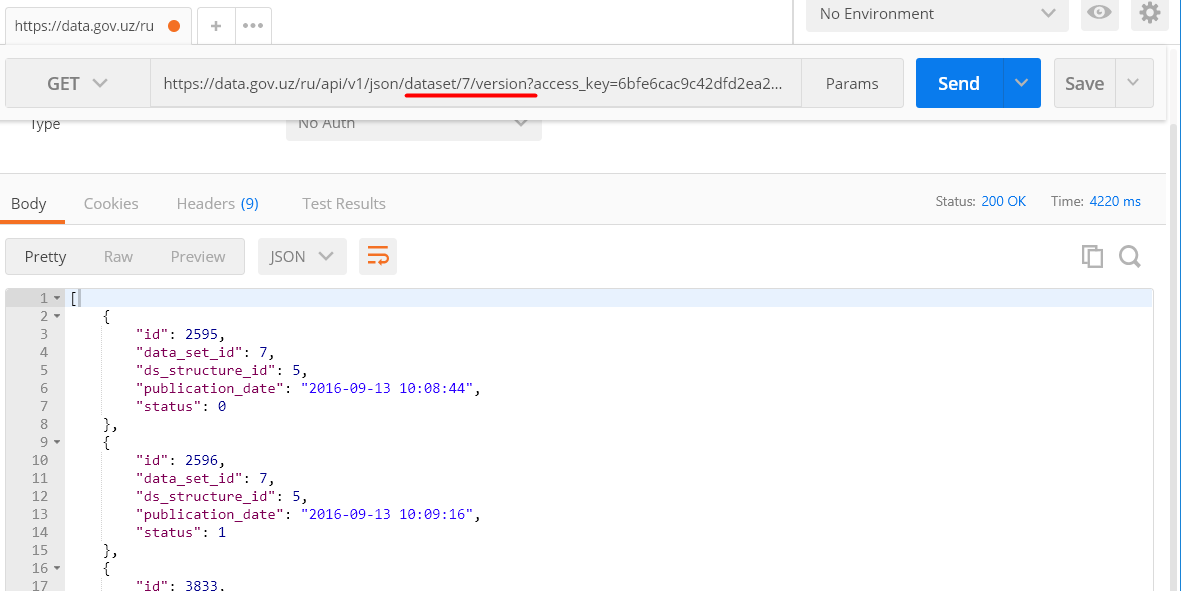 Рисунок . Запрос на получение списка версий набора данныхПолучение набора данныхДля получения набора данных выполните запрос, указав в части запроса ID версии набора, по шаблону: ~/dataset/:ID/version/:VERSION_ID?access_token~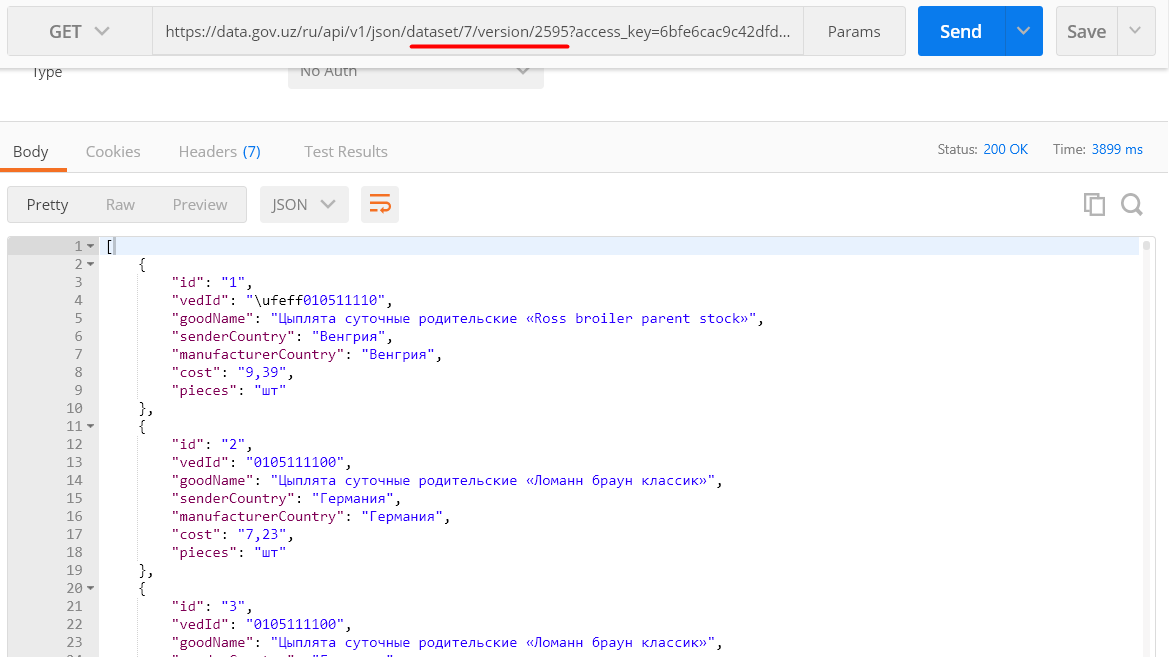 Рисунок . Получение набора данных